FIGURAS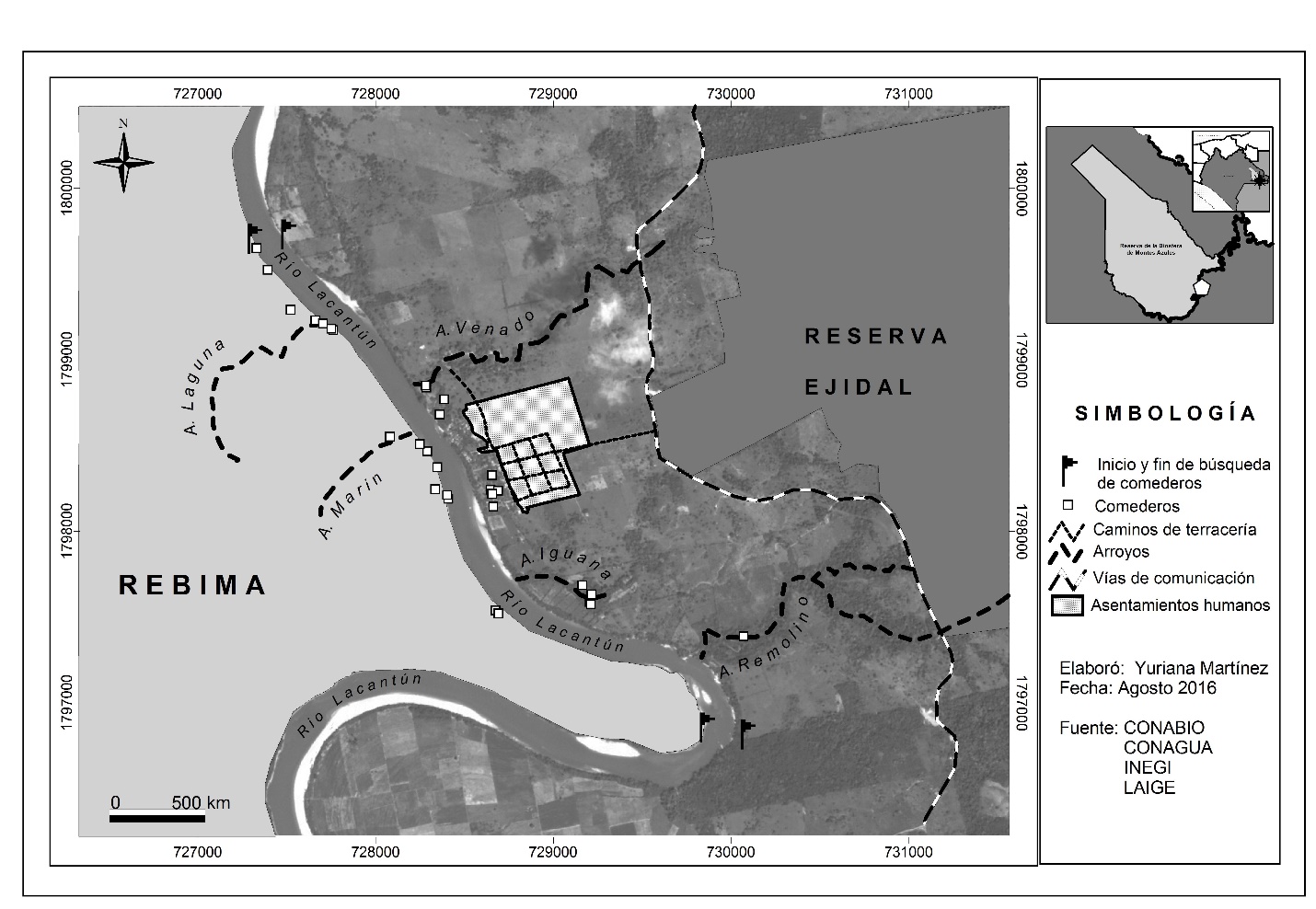 Figura 1Figura 2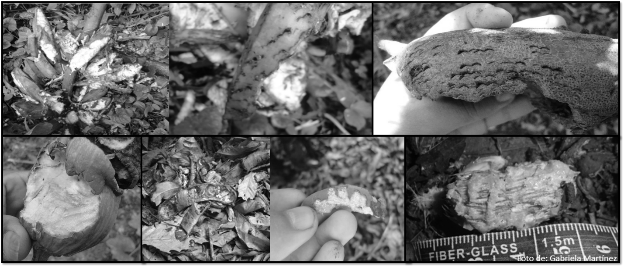 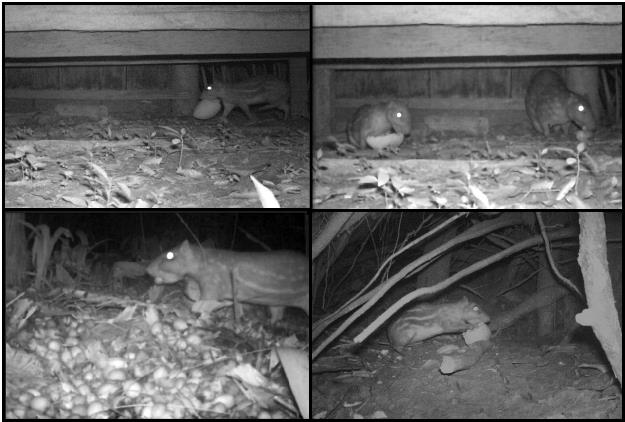 Figura 3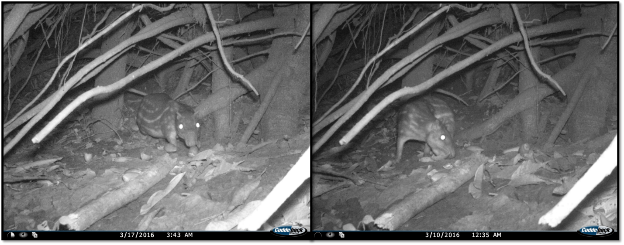 Figura 4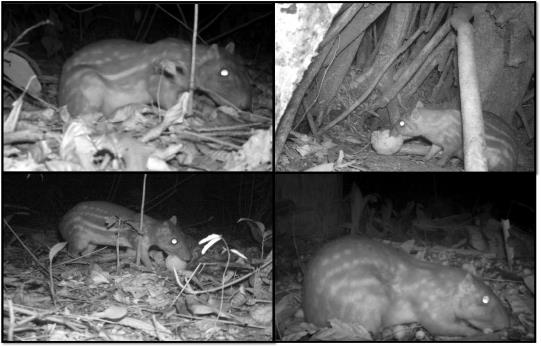 Figura 5